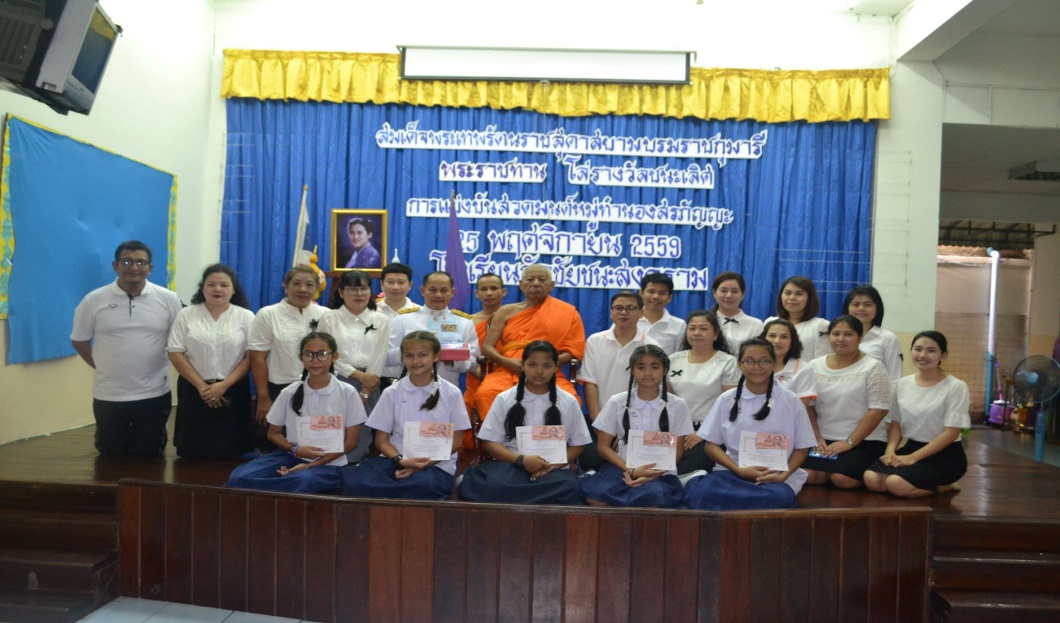 รับรางวัลพระราชทานการแข่งขันสวดมนต์หมู่ทำนองสรภัญญะ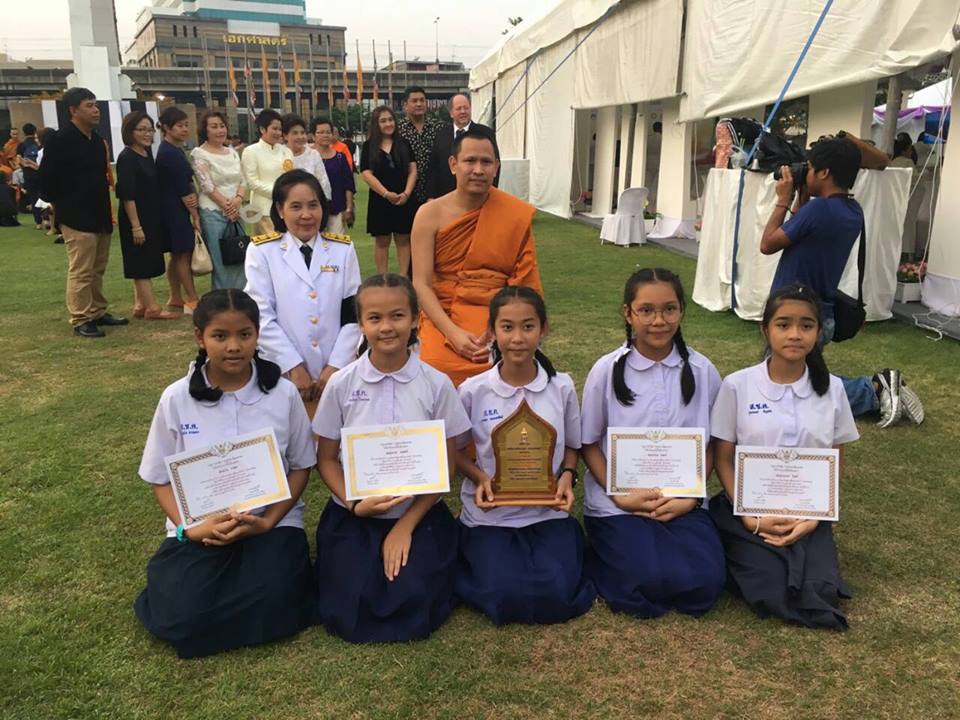 